STRUTTURA DIDATTICA SPECIALE DI LINGUE E LETTERATURE STRANIERE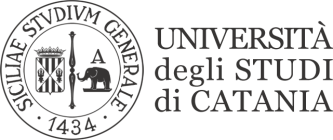                                                               RAGUSALINGUA FRANCESE IPaola LABADESSAII SESSIONEPROVA SCRITTA
 12 GIUGNO 201917 Giugno 2019MatricolaCOProduction écriteY63000109/Suff*  Y6300018225,5 21 Y63000217  2923  Y6300018728,528Y6300018326,524